Name: __________________________________ Period: __________    Map grade: _________________  Map of Southeast AsiaUsing A34-A35 in your National Geographic textbook or your iPad, label each of the following political and physical features of Southeast Asia. Please follow the instructions as listed below. 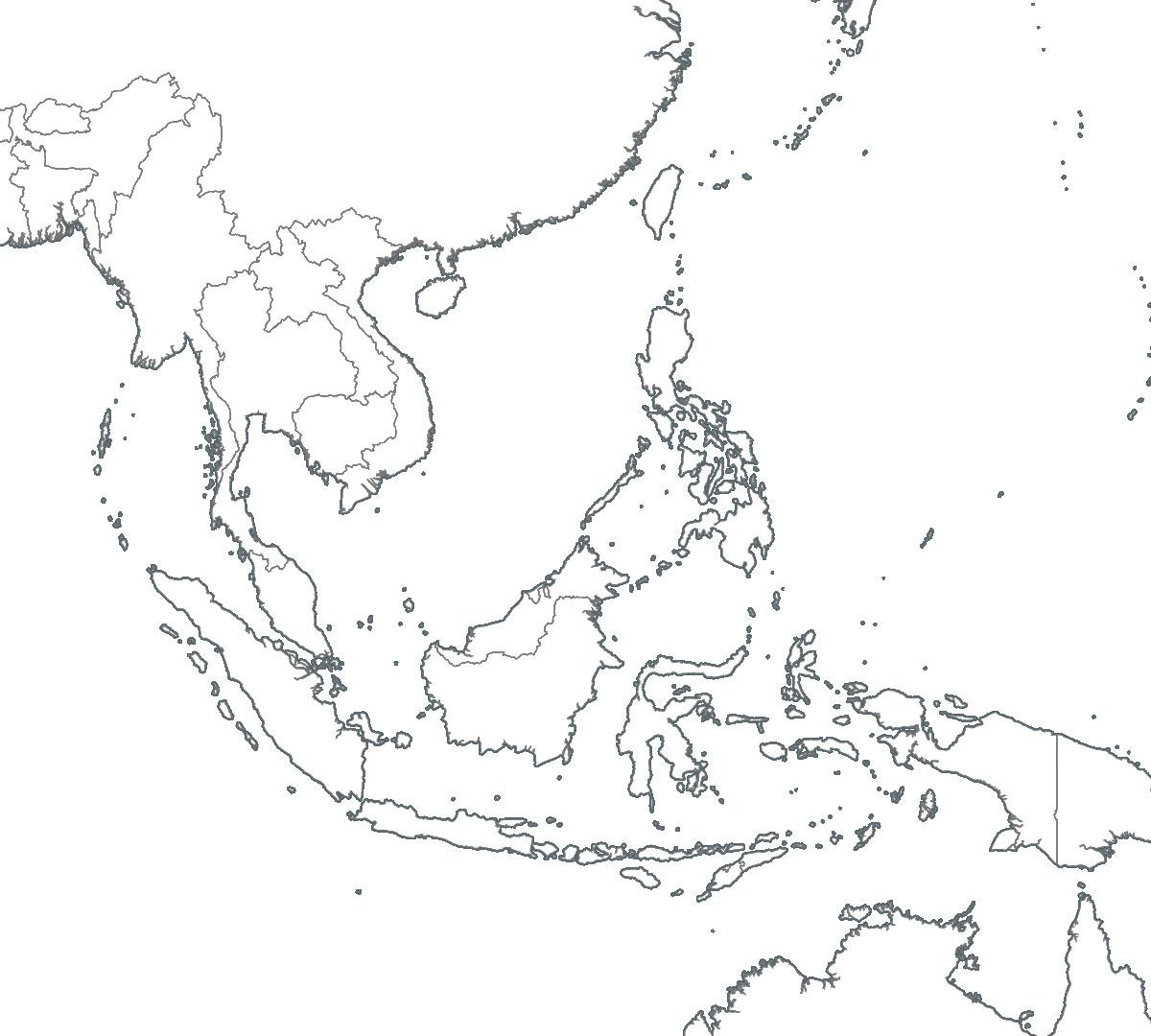 Countries of Southeast AsiaLabel and outline each of the following countries in various                                   colors to distinguish each country’s borders.Countries of Southeast AsiaLabel and outline each of the following countries in various                                   colors to distinguish each country’s borders.Major Bodies of WaterLabel each of the following bodies of water in blue.1.  Brunei6. Myanmar1.  Andaman Sea 2.  Cambodia7. Philippines2.  Indian Ocean3. Indonesia     *Also label these 6 islands (located within          the country of Indonesia): Bali, Borneo, Java,       New Guinea, Sumatra, and Timor8. Singapore3.  Java Sea3. Indonesia     *Also label these 6 islands (located within          the country of Indonesia): Bali, Borneo, Java,       New Guinea, Sumatra, and Timor9. Thailand4. Pacific Ocean3. Indonesia     *Also label these 6 islands (located within          the country of Indonesia): Bali, Borneo, Java,       New Guinea, Sumatra, and Timor10. Timor-Leste5. Philippine Sea4. Laos11. Vietnam6. South China Sea5. Malaysia7. Timor Sea